Это интересно! 15 лучших цитат, изменивших жизнь! Дорогие друзья!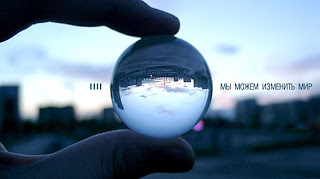 Предлагаю вашему вниманию лучшие цитаты людей, которые изменили свою жизнь, можно сказать "сделали себя". Может быть, это кому-то поможет, даст толчок к каким-либо позитивным изменениям. Итак, читаем...1. Неудача — это просто возможность начать снова, но уже более мудро.© Генри Форд2. Если проблему можно разрешить, не стоит о ней беспокоиться. Если проблема неразрешима, беспокоиться о ней бессмысленно. © Далай Лама3. Даже если вы очень талантливы и прилагаете большие усилия, для некоторых результатов просто требуется время: вы не получите ребенка через месяц, даже если заставите забеременеть девять женщин. © Уоррен Баффет4. Раз в жизни фортуна стучится в дверь каждого человека, но человек в это время нередко сидит в ближайшей пивной и никакого стука не слышит. © Марк Твен5. Наш большой недостаток в том, что мы слишком быстро опускаем руки. Наиболее верный путь к успеху – все время пробовать еще один раз. © Томас Эдисон6. Лично я люблю землянику со сливками, но рыба почему-то предпочитает червяков.Вот почему, когда я иду на рыбалку, я думаю не о том, что люблю я, а о том, что любит рыба.© Дейл Карнеги7. Просыпаясь утром, спроси себя: «Что я должен сделать?» Вечером, прежде чем заснуть: «Что я сделал?». © Пифагор8. Бедный, неудачный, несчастливый и нездоровый это тот, кто часто использует слово «завтра».© Роберт Кийосаки9. Старики всегда советуют молодым экономить деньги. Это плохой совет. Не копите пятаки. Вкладывайте в себя. Я в жизни не сэкономил и доллара, пока не достиг сорока лет. © Генри  Форд10. Я этого хочу. Значит, это будет. © Генри Форд11. Я не терпел поражений. Я просто нашёл 10 000 способов, которые не работают. © Томас Эдисон12. Тяжёлый труд — это скопление легких дел, которые вы не сделали, когда должны были сделать. © Джон Максвелл13. Раньше я говорил: «Я надеюсь, что все изменится». Затем я понял, что существует единственный способ, чтобы все изменилось — измениться  мне самому. © Джим Рон14. Урок, который я извлек и которому следую всю жизнь, состоял в том, что надо пытаться, и пытаться, и опять пытаться — но никогда не сдаваться! © Ричард Бренсон15. Делай сегодня то, что другие не хотят, завтра будешь жить так, как другие не могут